2021 Tri-State Polygraph Conference Registration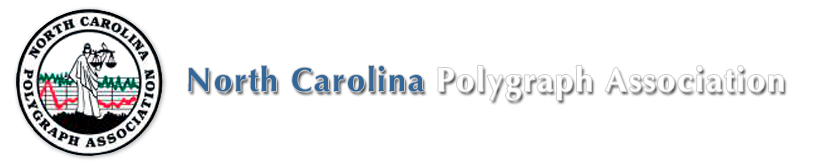 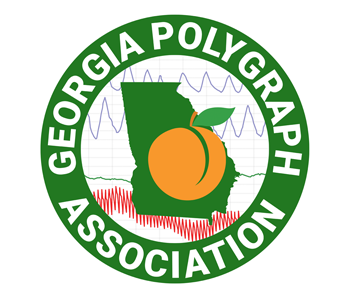 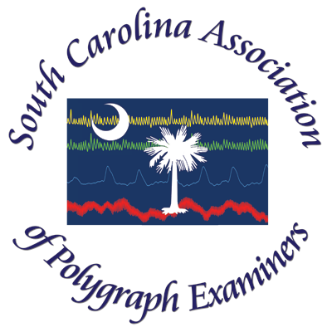 September 29, 30, October 1, 2021
20 hours of:Hotel Tybee Conference Facility
1401 Stand Avenue, Tybee Island, GA 31328APA advanced/specialized trainingPOST credit for Georgia law enforcement officers with Lodging at Hotel Tybee:Use the promotion code GPA2021 for conference rate  Register at www.hoteltybee.com or call 912-786-7777They will accept your tax exemption formPolygraph Examiner:           Polygraph Examiner:           Professional Affiliation:    GPA ___  NCPA ___ SCAPE ___
Private ___
  Other ___Agency / Employer:Agency / Employer:Professional Affiliation:    GPA ___  NCPA ___ SCAPE ___
Private ___
  Other ___E-Mail Address:E-Mail Address:Professional Affiliation:    GPA ___  NCPA ___ SCAPE ___
Private ___
  Other ___Phone:Phone:Professional Affiliation:    GPA ___  NCPA ___ SCAPE ___
Private ___
  Other ___Deadline for registration:  August 1, 2021
Seating may be limited as determined by any pandemic restrictions, so early registration is encouragedDeadline for registration:  August 1, 2021
Seating may be limited as determined by any pandemic restrictions, so early registration is encouragedDeadline for registration:  August 1, 2021
Seating may be limited as determined by any pandemic restrictions, so early registration is encouragedDeadline for registration:  August 1, 2021
Seating may be limited as determined by any pandemic restrictions, so early registration is encouragedDeadline for registration:  August 1, 2021
Seating may be limited as determined by any pandemic restrictions, so early registration is encouragedDeadline for registration:  August 1, 2021
Seating may be limited as determined by any pandemic restrictions, so early registration is encouragedRegistration fee: $100.00$125.00Waived for GPA members in good standing (2021 dues paid) Non-GPA members paid prior to August 1, 2021 Non-GPA members paid after August 1, 2021Waived for GPA members in good standing (2021 dues paid) Non-GPA members paid prior to August 1, 2021 Non-GPA members paid after August 1, 2021Waived for GPA members in good standing (2021 dues paid) Non-GPA members paid prior to August 1, 2021 Non-GPA members paid after August 1, 2021Waived for GPA members in good standing (2021 dues paid) Non-GPA members paid prior to August 1, 2021 Non-GPA members paid after August 1, 2021Waived for GPA members in good standing (2021 dues paid) Non-GPA members paid prior to August 1, 2021 Non-GPA members paid after August 1, 2021Any cancellation received in writing prior to September 1, 2021, will receive a full refundAny cancellation received in writing prior to September 1, 2021, will receive a full refundAny cancellation received in writing prior to September 1, 2021, will receive a full refundAny cancellation received in writing prior to September 1, 2021, will receive a full refundAny cancellation received in writing prior to September 1, 2021, will receive a full refundAny cancellation received in writing prior to September 1, 2021, will receive a full refundComments / Questions:Comments / Questions:Comments / Questions:Comments / Questions:Registration / Payment Options:Registration / Payment Options:Registration / Payment Options:Email registration to:gpassoc1998@gmail.comgpassoc1998@gmail.comPayPal payment to:gpassoc1998@gmail.com select “personal payment” to avoid service chargesgpassoc1998@gmail.com select “personal payment” to avoid service chargesMail registration form 
and payment to:Don Berecz (GPA Treasurer)
P.O. Box 2992Statesboro, GA 30459Phone: (912) 536-5198Don Berecz (GPA Treasurer)
P.O. Box 2992Statesboro, GA 30459Phone: (912) 536-5198